Your Name:Wildflower Observation Journal PageFind a wildflower plant and then answer the questions below.Draw a picture of your wildflower plant:What color is the flower?How many flowers are on the plant? How big is your plant? What does the soil underneath your plant look like?  Is it dry or wet? Is it sandy or rocky? Is your plant growing in a sunny spot or a shady spot?Were there other plants or trees growing around your plant?  Were its neighbors the same kind of plant or different?Did you see any insects on your plant? Did you see any seeds on your plant?  If so, what did they look like? Find Your Plant’s Name: ____________________________________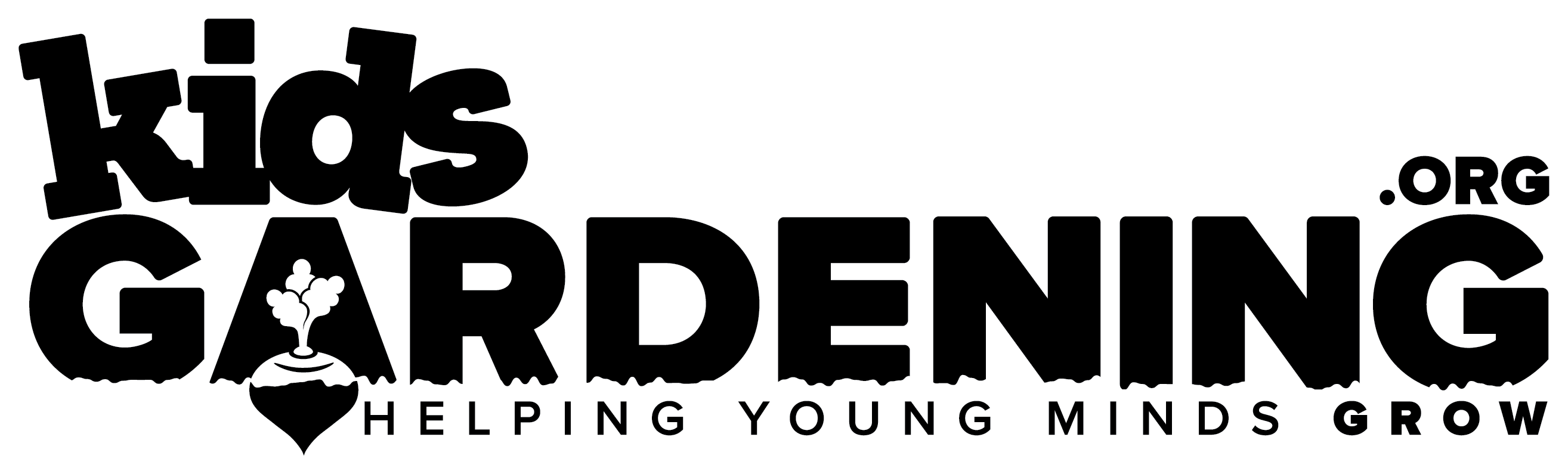 